Vitomil Zupan 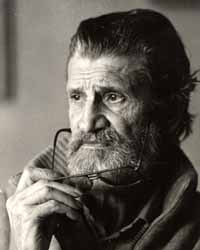 ŽivljenjepisPisatelj, pesnik, dramatik, esejist, pisal pa je tudi scenarije* 18. januar 1914, Ljubljana† 14. maj 1987, LjubljanaKnjige je pisal še preden je šel v šolo. Rad se je potepal po predmestju ljubljanje. Končal je gimnazijo in že takrat začel tudi pisati, vendar je objavil le malo, in še to le v revijah. Vpisal se je na tehnično fakulteto, vendar je študij gradbeništva zaključil precej let kasneje. Veliko je potoval, kjer se je izkazal v različnih poklicih: bil je mornar, slikar, smučarski trener in profesionalni boksar. Veliko se je zapletal v avanture, zaradi katerih so ga v Ljubljani hudo opravljali. Pri osemnajstih je nehote ustrelil prijatelja in v prijateljici izval samomor, kar ga je precej zaznamovalo. Leta 1945 se je prvič poročil in v tem zakonu sta se mu rodila dva sinova, Dim in Martel, drugič pa leta 1966 in rodila se mu je še hči Barbara.Na začetku 2. svetovne vojne se je pridružil OF, italijanski okupator pa ga je leta 1942 interniral v taborišče Gonars. Po letu 1943 so ga izpustili in odšel je v partizane. Pred odhodom k partizanom je požgal veliko večino svojih rokopisov, le nekaj jih je ostalo na nekem podstrešju. Tudi kot partizan je pisal. Po vojni je opravljal delo urednika kulturnih programov na radiu Ljubljana. Leta 1948 ga je tedanja komunistična oblast zaprla in obsodila na 18 let zapora. V zaporu je napisal veliko pesmi, ki jih je na skrivaj spravil iz zapora in so izšle skoraj dvajset let po njegovi smrti v zbirki Pesmi iz zapora. Zbolel je za jetiko in bil po posredovanju od zunaj kot prvi jetnik operiran na pljučih. Po sedmih letih je bil izpuščen in je po vrnitvi najprej doštudiral, nato pa je vseskozi deloval kot samostojni pisatelj, nekaj časa pa je svoja dela objavljal pod psevdonimom Langus. Napisal je tudi več radijskih /npr. Vozli inšpektorja Braina/ in televizijskih iger, filmskih scenarijev. Prevedel je tudi pesmi Kitajca Mao Ce Tunga. Prejel je tudi več Prešernovih nagrad.S pisanjem je bil obseden in je pisal na vsakem koraku, včasih so mu celo prepovedali. Na pamet je znal na stotine verzov, ki jih je zapisal, ko je dobil papir. Zaradi burnega odziva javnosti, so njegova dela izhajala s časovnim zamikom (tudi po več desetletij).DelaNovele:Andante patetico (1947),Gora brez Prometeja (1983),Črni šahovski konj (1933)Romani:Potovanje na konec pomladi (1972),Menuet za kitaro (Na petindvajset strelov) (1975),Klement (1975),Zasledovalec samega sebe (1975),Mrtva mlaka (napisana že leta 1941, izšla leta 1976),Duh po človeku (1976),Igra s hudičevim repom (1978),Komedija človeškega tkiva (1980),Levitan (1982),Gora brez Prometeja (1983),Človek letnih časov (1987),Apokalipsa vsakdanjosti (posmrtno, 1988)Drame:Rojstvo v nevihti,o Preobrazba brez poti nazaj,Problemi, Zapiski o sistemu,Aleksander praznih rok (1961),Ladja brez imena (1972),Barbara Nives (1974),Aki (1944),Punt (1945),Tri zaostale ure (1944),Stvar Jurija trajbasa (1947),Noč brez oči (1960),Bele rakete lete na Amsterdam (1973),Angeli, ljudje, živali (1974)Mladinske povesti in pravljice:Potovanje v tisočera mesta (1983),Trije konji (1970),Plašček za BarbaroEsejistika:Sholion – gledališče (1972, 1973),Freud in umetnost (1974)Poezija:pesniška zbirka Polnočno vino (1975),Pesmi iz zapora (1948 – 1954, 2006)Posebnost njegovega pisanja.Sprva je bil socialnorealstičen, nato pa je ujel stik s sodobnimi literarnimi tokovi. V pretežno modernističnih romanih prikazuje problematične junake včerajšnjega sveta. Predstavlja zakonsko življenje in sugestivno izpričuje svoje življenje - tudi o lastnem zaporništvu.Menuet za kitarozgradba, vsebina, tematika, kako se avtor opredeljuje do partizanov, kako do sovražnika, kakšna je središčna oseba, v čem je drugačna, njegov odnos do ljudi in do vojne demagogije, kako se spreminja odnos do vojne.Kakšen je  stil pisanja: realističen, dramatični opisi, razmišljanja, citati iz tujih jezikov …pesmice,  pripovedovalec, prepletanje dveh časovnih ravni … Prepletata se sedanjost in preteklost s tokom zavesti (Berkovih misli in asociacij, kar učinkuje modernistično). Slog je natančen, učinkovit, brez nepotrebnega umetničenja. Roman odkriva resničnost kakršno vidi Berk to pa je značilnost personalnega pripovedoalca.  V tem delu spoznamo avtorjevo umteniško kritično oceno partizanskega življenja. Posameznik se je moral eksistencialistično odločati za svoja dejanja.Menuet za kitaro (s podnaslovom Na petindvajset strelov) je vojni roman, ki je izšel leta 1975. Prvotni naslov naj bi bil Važno je priti na grič, kar se kot lajtmotiv  (vodilni motiv) pojavlja večkrat v romanu. Zaradi izjemnega zanimanja je bil ponatisnjen že pet let pozneje. Deležen je bil številnih pozitivnih in negativnih kritik, saj je prikazal partizana drugače, kot je bilo v navadi do takrat (partizan ni več junak, pogumen, bister, brez napak ...). Nekateri kritiki  so delo ocenili kot vrhunec slovenske povojne literature, kot najboljše pripovedno delo o vojni. Po romanu so posneli tudi film z naslovom Nasvidenje v naslednji vojni.V romanu se prepletata dve zgodbi - prva prikazuje dogajanje v času druge svetovne vojne, druga pa govori o turističnem potovanju po Španiji leta 1973.Vojna je prikazana skozi oči nekdanjega partizana Berka z opisi najrazličnejših dogodkov in ista vojna gledana skozi prizmo nemškega oficirja. Svet pisatelj prikazuje tak kakršen je: grob, surov in krvav. Prikazuje, kako je človek neznaten in beden. Zupanova pripoved se ves čas dogaja na robu med biti in ne biti. Prikazuje človeka, ki je vržen v blodnjak sveta, v kri, na nož vojske, ker si mora sam reševati kožo, kakor ve in zna. Berk si jo je uspel rešiti. Drugi najpomembnejši del dogajanja v romanu je potovanje po Španiji. S svojim popotniškim načinom življenja se Berk loči od večine, ki se je sidrala v določen kraj, v vsakdanja ista opravila. To ni samo roman o osvobodilnem boju, ampak je to tudi roman o kritični vesti človeka v tem boju, napisan s stališč današnjega časa. Zupan v tem romanu odkriva vrsto motivov in epizod, kakršnih v dosedanji prozi na temo NOB še nismo srečali.Menuet za kitaro je nastal po vojni, in sicer kar 30 let pozneje. To je omogočilo beg od gole (avto)biografskosti vojnega dogajanja, saj se poleg vojnega dogajanja pojavi tudi španski, počitniški, oddaljeni in zrelejši pogled na tisto, kar se je dogajalo pred 30 leti.Osebe: Jakob Bergant – Berk, Anton, španski borec, Vesna, partizanka, Joseph Bitter, nemški oficirJakob Bergant – BerkJe intelektualec in netipičen partizan, saj o vsem dvomi. Svoboda v osebnem in družbenem življenju mu pomeni ideal. V partizane je odšel prostovoljno. Je magično privlačen za mnoga dekleta, ne skriva da v njegovih zvezah ni ljubezni, saj nanjo gleda kot na tehnično opravilo. Noče postati komunist, a je pogumen vojak, ki postane komandir čete in čuti odgovornost do svojih vojakov. V vojni vendarle osebno raste in spozna vrednoste tovarištva zlasti do Antona in začetna brezbrižnost se spremeni v odgovornost do vojakov.Roman je avtobiografski? (razloži) Roman je (avto)biografski. Zupan se sicer skrije za »prepisovalca« zapisov domnevnega neznanca, s čimer želi ublažiti avtobiografskost prvoosebne pripovedi. Za Jakoba Berganta – Berka lahko kljub uvodnim namigom in pojasnilom sklepamo, da gre za Zupana.